ATARC  Working Group, 202Context is 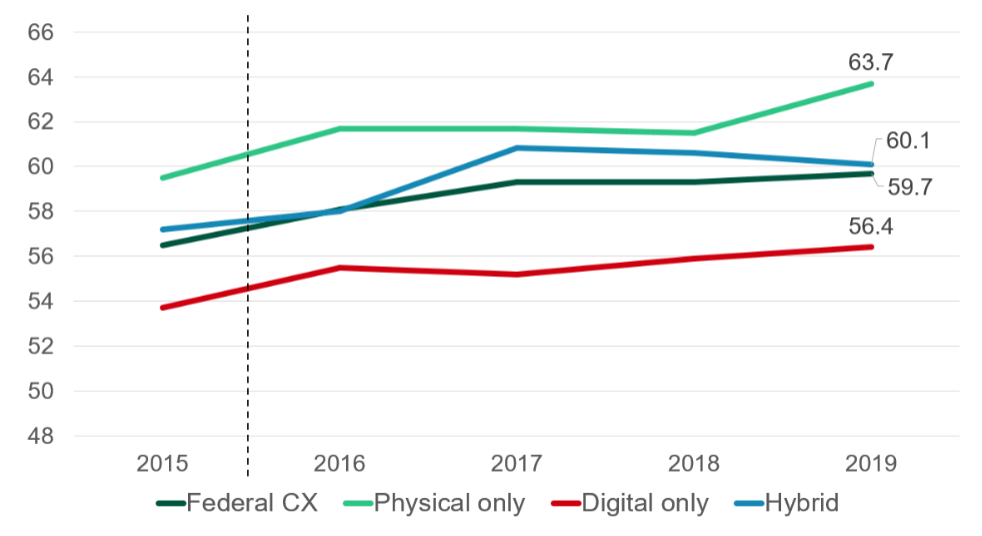 ObjectiveThe objective of this working group is to  implementDeliverablesThe deliverable: ACadence and MembershipThe cadence of the meeting will be every other week from m E.T. to :30m E.T. on Thursdays. The hair ( () will facilitate an environment to present new ideas and discussion topics. This environment will allow for . A representative from ATARC will keep track of minutes/notes per meeting and make them available using the file sharing collaboration tool listed below. MembersAdditional rosters of sub-groups are located in the sub-group folders in Huddle repository.Rules of EngagementThe working group rules of engagement are described as below: Meet bi-weekly from /2/202to 2021Follow the group’s ground rules developed in the charterDecisions are made by the co-chairsFile Sharing and Collaboration ToolsAccessAccess to the ATARC Huddle Instance is managed by  (@atarc.org ).Documentation Repository Collaboration Folder:Version ControlNameEmailAgency/BusinessResponsibilities@atarc.orgATARCUpload and disseminate documentationProvide expertise and facilitatorProvide expertiseProvide expertiseVersionDateAuthorDescription0.1//202Initial Draft for Consideration and Comment